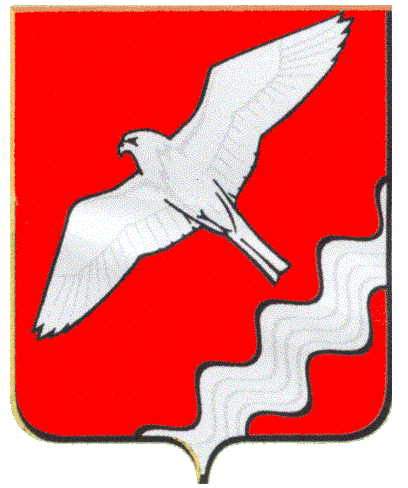 АДМИНИСТРАЦИЯ МУНИЦИПАЛЬНОГО ОБРАЗОВАНИЯКРАСНОУФИМСКИЙ ОКРУГПОСТАНОВЛЕНИЕот 14.12.2020 г.    № 750г. КрасноуфимскВ соответствии с постановлением Администрации Муниципального образования Красноуфимский округ от 27.07.2017г. №715 «Об утверждении Порядка формирования и реализации муниципальных программ МО Красноуфимский округ», руководствуясь ст. 26,31 Устава МО Красноуфимский округП О С Т А Н О В Л Я Ю:       1. Внести в муниципальную программу МО Красноуфимский округ «Развитие системы образования в Муниципальном образовании Красноуфимский округ до 2024 года», утвержденную постановлением Администрации Муниципального образования Красноуфимский округ от 17.12.2013г. №1687 следующие изменения:       1.1  паспорт муниципальной программы изложить в новой редакции (приложение №1);       1.2  приложение №2 муниципальной программы изложить в новой редакции (приложение №2);       1.3    приложение №3 муниципальной программы изложить в новой редакции (приложение №3);      2. Настоящее постановление разместить на официальном сайте МО Красноуфимский округ. 3.   Настоящее постановление вступает в силу с момента его подписания. 4.  Контроль за исполнением настоящего постановления возложить на заместителя главы Администрации Муниципального образования Красноуфимский округ по социальным вопросам Родионова Р.В.Глава Муниципального образования Красноуфимский округ                                                                      О.В.РяписовПриложение № 1 к Постановлению АдминистрацииМО Красноуфимский округот 14.12.2020г. № 750ПАСПОРТмуниципальной программы«Развитие системы образования в Муниципальном образовании Красноуфимский округ до 2024 года»О внесении изменений в муниципальную программу МО Красноуфимский округ «Развитие системы образования в Муниципальном образовании Красноуфимский округ до 2024 года»Объем финансирования муниципальной программы по годам реализации, рублейВСЕГО:8 235 918 582,30 рублейв том числе:2014 год – 750 051 485,28 рублей,2015 год – 701 226 310,52 рублей,2016 год – 600 513 115,84 рублей,2017 год – 630 464 274,06 рублей,2018 год – 714 170 913,53 рублей,2019 год – 758 506 796,92 рублей,2020 год – 841 979 434,43 рублей2021 год – 828 614 993,29 рублей,2022 год – 815 346 850,43 рублей,2023 год – 822 821 029,00 рублей,2024 год – 772 223 379,00 рублейиз них:областной бюджет4 893 405 247,10 рублейв том числе:2014 год – 404 293 900,00 рублей,2015 год – 375 970 508,40 рублей,2016 год – 373 906 407,00 рублей,2017 год – 391 280 042,00 рублей,2018 год – 420 674 903,01 рублей,2019 год – 451 440 551,00 рублей,2020 год – 521 915 999,97 рублей,2021 год – 495 348 014,29 рублей,2022 год -  481 132 971,43 рублей,2023 год -  489 208 450,00 рублей,2024 год – 488 233 500,00 рублейфедеральный бюджет134 702 501,00 рублейв том числе:2014 год – 63 286 425,0 рублей,2015 год – 844 631,000 рублей,2016 год – 1 098 104,00 рублей,2017 год -  0,00 рублей,2018 год -  0,00 рублей,2019 год -  0,00 рублей,2020 год -  15 449 541,00 рублей,2021 год – 17 577 100,00 рублей,2022 год – 18 524 000,00 рублей,2023 год – 17 922 700,00 рублей,2024 год – 0,00 рублейместный бюджет3 207 810 834,20 рублейв том числе:2014 год – 282 471 160,28 рублей,2015 год – 324 411 171,12 рублей,2016 год – 225 508 604,84 рублей,2017 год – 239 184 232,06 рублей,2018 год – 293 496 010,52 рублей,2019 год – 307 066 245,92 рублей,2020 год – 304 613 893,46 рублей,2021 год – 315 689 879,00 рублей,2022 год – 315 689 879,00 рублей,2023 год – 315 689 879,00 рублей,2024 год – 283 989 879,00 рублей